Publicado en Madrid el 20/06/2019 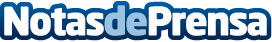 Jorge Ballario pone su rigor profesional al servicio del lector en su libro "Trampas que enferman"Un golpe de realidad para el individuo actual, que vive dentro de una vorágine tóxica de exceso de información y consumoDatos de contacto:Editorial TregolamServicios editoriales919 393 317Nota de prensa publicada en: https://www.notasdeprensa.es/jorge-ballario-pone-su-rigor-profesional-al_1 Categorias: Literatura Sociedad http://www.notasdeprensa.es